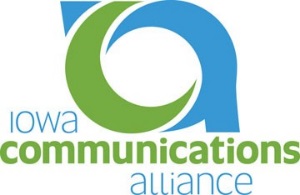 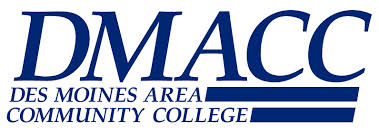 Iowa Communications Alliance Scholars Program
 ApplicationList most recent employer(s) below:In your own words please tell us where you are interested in the field of telecommunications/information technology or data communications:______________________________________________________________________________________________________________________________________________________________________________________________________________________________________________________________________________________________________________________________________________________________________________________________________________________________________________________________________________________________________________________________________________________________________________________________________________________________________________________________________________________________________________________________________________________________________________________________________________________________________________________________________________________________________________________________________________________________________________________________________________________________________________________________________________________________________________________________________________________________________________________________________________________________________Please submit the follow with your application:One letter of recommendation from a non-family member. The letter should contain information about why you would be a good candidate for this academic program and a good employee.  High school transcripts or proof of GED completionCollege or university transcripts, if applicableSubmit your application by email to:	melissa@iacommunicationsall.com Or by mail to:				Iowa Communications Alliance					Attn:  Melissa Primus					4201 Westown Parkway, Suite 130					West Des Moines, IA 50266In addition to this application, the student must also apply for acceptance to DMACC. Application Certification and Release of Information:
I certify that all of the information provided for this scholarship application is true, correct and complete to the best of my knowledge. I understand that by applying for this scholarship and signing below I authorize Des Moines Area Community College to share all application materials with the Iowa Communications Alliance. In addition, should I be selected as a Scholar, during each semester that I participate in the program, I authorize DMACC to disclose to the Iowa Communications Alliance information to include but not limited to grades, attendance and academic progress information that they may monitor my eligibility for continued participation. Signature___________________________________________ Date_______________________Name of ApplicantMailing AddressTelephoneE-mailList of school and community activities, hobbies and interests:Special honors and/or awards you have received and/or offices you have held:Are you presently employed?  ____yes  ____ noDates: from                         to EmployerPhone #SupervisorDates: from                         toEmployerPhone #SupervisorDo you have previous experience or hobbies in the skill area you are planning to study? If so, describe it here: 